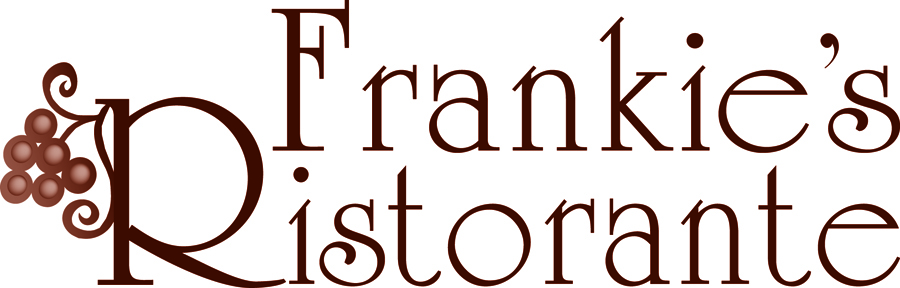 9501 West 171st Street, Tinley Park 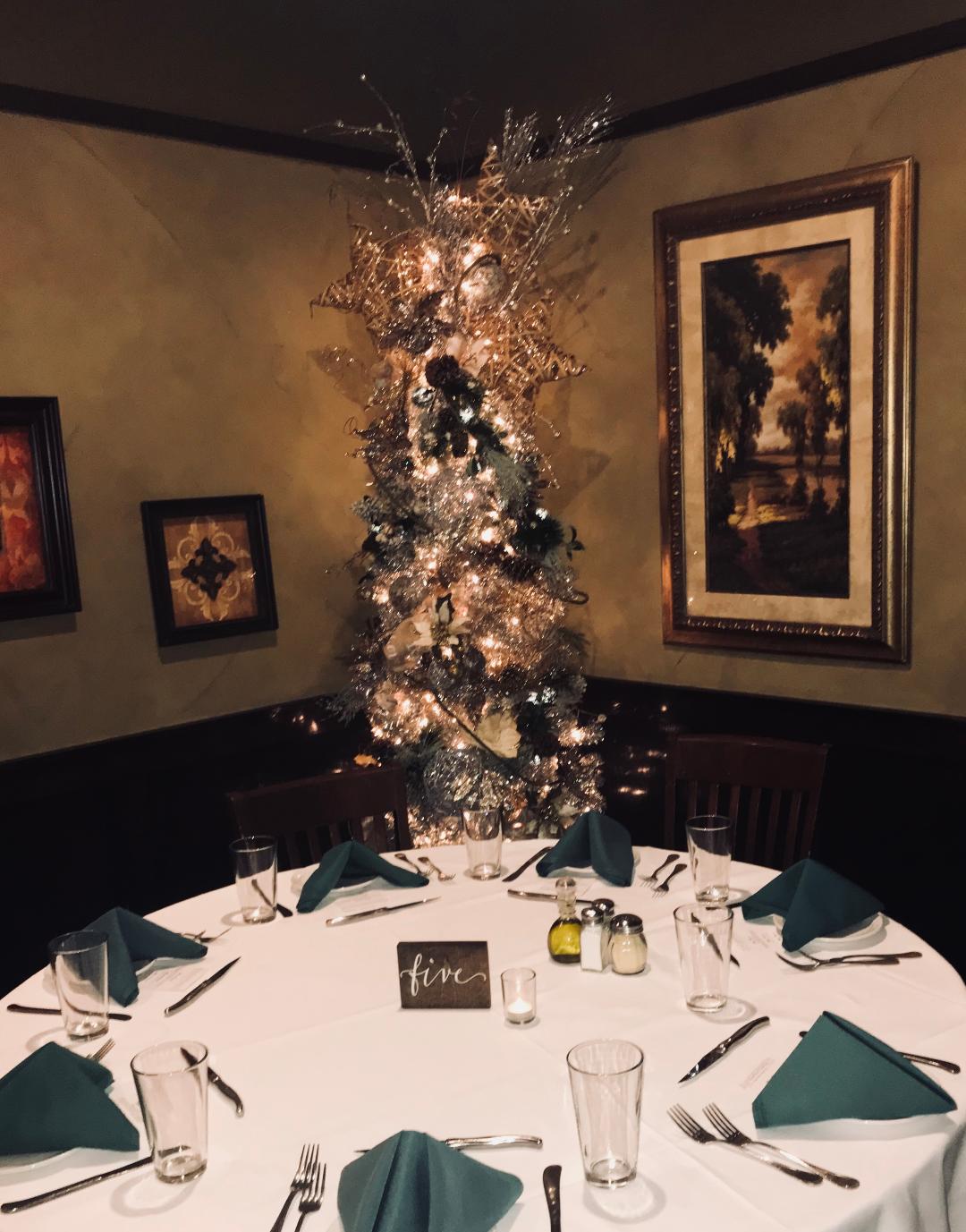     www.frankiesristorante.comMake it Memorable…Make it Frankie’s RistoranteHoliday Party Packages 2018Thank you for considering Frankie's Ristorante for your holiday celebration. The Old World decor, authentic Italian cuisine & impeccable service make Frankie's Ristorante an excellent choice for your upcoming event. We believe food and celebration go hand in hand.  Included you will find general information & fees, along with additional services and packages. Our packages are designed to offer options for everyone, however we are happy to customize a menu to better suite your style and needs.                               7 0 8 .2 2 6 . 6 9 9 6Room Rental and CapacityThe private room can accommodate up to 60 guests & is available for holiday luncheons and dinner; The main dining room is available for private luncheon only and can accommodate up to 85 guests. Availability is limited. Please speak our event coordinator, Angela.Guest CountA final guaranteed confirmation for the number of guests that will be attending is needed four business days prior to your event. For parties of 12 or fewer, you may order off the a’la carte menu; we do require a credit card on file for any party larger than 10 guests.CancellationsThere is a 50 percent deposit of the food and beverage minimum (seasonal minimums vary based on the day of the week) needed to secure your reservation; the deposit is refundable up to 60 days prior to the event.Charges for Gratuity and TaxA service charge of 20 percent and applicable state and local taxes of 9.75 percent will be added to all food, beverage and liquor charges.Packages Include Italian Bread with Parmesan cheese & olive oilLinen tablecloths & napkinsTea light candles on guest tables Complimentary personalized guest menu with corporate/group name Each guest will choose one of his/her own selections for the main course at the event based on the package choiceCustom linens, flowers and décor can be arranged for you at an additional fee. Please inquire for more information.  HORS D’OUERVRES SELECTIONSThe following selections are available family style OR buffet style depending on guest count and room capacityArancini with truffle oil & mushrooms (v)~Puff pastry filled with Parma prosciutto & mozzarella~Mini meatball in marinara sauce~Bacon wrapped date stuffed with goat cheese~Cream of potato & bacon soup shooter~Mozzarella Caprese flatbread with balsamic (v)~Vegetable stuffed mushroom cap (v)~Puff pastry with cranberries & brie cheese (v)Pricing Information5 selections from above list $10 per guaranteed guest(minimum 15 guests)Bruschetta  (Toasted bread rounds)  Fresh tomatoes, basil & herbs drizzled with Extra Virgin olive oil~Ricotta cheese, roasted grapes & thyme~Sliced pears, goat cheese, crushed walnuts & honeyPricing InformationEach selections from above list is $1.50 per piece (minimum 20 pieces per selection)Jumbo shrimp cocktail shooter $4HOLIDAY PACKAGE 1   $28First CourseZuppaCream of potato puree topped with crispy candied baconSecond Course Add $5 to Package PriceRigatoni alla VodkaMain Course(Guest selects one)Salmone CapperiAlaskan wild king salmon topped with Kalamata olives, grape tomatoes and capers in a lemon butter sauce, served with red potatoes & vegetables of the seasonBraciola di Maiale VesuvioGrilled pork chop sautéed with bell peppers, sun dried tomatoes, mushrooms & rosemary in a white wine garlic sauce, served over white potato wedgesPollo LimoneBreasts of chicken prepared with a lemon, butter & capers sauce, served with red potatoes & vegetables of the seasonDessert CourseVanilla Bean GelatoHOLIDAY PACKAGE 2   $32First CourseInsalata Mista Mixed greens, tomatoes, cucumbers & shaved carrots tossed with Italian dressingSecond Course Add $5 to Package PriceRigatoni alla VodkaMain Course (Guest selects one)Filetto di ManzoPetit filet mignon topped with a mushrooms sauce Pesce BiancoPanko breaded great lakes whitefish topped with a Champagne lemon cream sauce and pistachios Pollo alla NinaBreasts of chicken topped with sun dried tomatoes & artichokes in a brandy sauceEntrees served with red roasted potatoes & vegetablesDessert CourseSalted Caramel GelatoHOLIDAY PACKAGE 3  $50First CourseInsalata Inverno di FrankieMixed greens, candied pecans, blue cheese & cranberries tossed with a balsamic vinaigretteSecond CourseRigatoni tossed with vodka sauceMain Course (Guests select one)Filetto di Manzo8 oz filet mignon with a red wine and blue cheese sauce Branzino Seabass topped with a white wine and lemon sauceVitello MarsalaVeal medallions with mushrooms & a Marsala wine sauceEntrees served with red potatoes & vegetables Dessert CourseCreamy TiramisuVegetarian & vegan menu options available.    HOLIDAY PACKAGE 4  $60First CourseInsalata di Pera e NoceMixed greens, candied walnuts, butternut squash, cranberries, sliced pears & fresh mozzarella cheese tossed with house made cinnamon cranberry dressingSecond CourseRigatoni tossed with vodka sauceMain Course (Guests select one)Osso di Manzo12 oz grilled beef t-bone topped with truffle butterBranzino, Gamberi e Capesante Seabass, grilled Scottish scallops and domestic shrimp topped with Extra Virgin olive oil & fresh herbsPollo al Peperoni RossiBreasts of chicken topped with roasted red bell peppers, mozzarella cheese & a rosemary demi glazeEntrees served with red potatoes & vegetables Dessert CourseBanana Fosters CheesecakeBAR OPTIONS:Cash Bar:Each guest is charged for their own drink, as it is served. A $50.00 fee will be charged for the event’s bartender.Open Bar:One tab is run and added to final master bill.*Packages may be customized to fit your needs.Bar PackagesHouse Bar$21.00 per person for the first hour.$26.00 per person for two hours.$30.00 per person for three hours.~One drink ordered at a time.Package includes house brand mixed drinks, soft drinks, domestic beer & house wine.Premium Bar$25.00 per person for the first hour.$29.00 per person for two hours.$36.00 per person for three hours.~One drink ordered at a time.Package includes premium brand mixed drinks, soft drinks, domestic & imported beer & house wine.Deluxe Bar$29.00 per person for the first hour.$35.00 per person for two hours.$42.00 per person for three hours.~One drink ordered at a time.Package includes deluxe brand mixed drinks, soft drinks, domestic & imported beer and house wine.HOUSE WINES INCLUDE:Merlot, Cabernet, Chianti & Pinot Noir~ Pinot Grigio, Riesling, White Zinfandel & Chardonnay